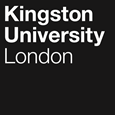 Programme SpecificationTitle of Course: National Award for Special Educational Needs Coordination PgCertThis Programme Specification is designed for prospective students, current students, academic staff and employers.  It provides a concise summary of the main features of the programme and the intended learning outcomes that a typical student might reasonably be expected to achieve and demonstrate if they take full advantage of the learning opportunities that are provided.  More detailed information on the learning outcomes and content of each modules can be found in the course VLE site and in individual Module Descriptors.SECTION 1:	GENERAL INFORMATIONSECTION 2: THE COURSEAims of the CourseThe aims of the course are to enhance students’ ability to: develop advanced skills of critical analysis, evaluation and reflection through engagement with specialist sources relevant to SEN policy and practice;have a comprehensive understanding of approaches, methods and skills which enable learners with SEN and disabilities to progress and achieve within and beyond the classroom;demonstrate initiative and originality as a SEN coordinator in problem solving in complex and unpredictable professional situations with minimum guidance;be an independent and self-critical learner whose positioning as a SEN coordinator confidently supports reflective practice within organisational settings and in contact with external stakeholders;demonstrate at an advanced level the knowledge, skills and attributes of  ethically-aware and research-informed leadership and coordination for learners with SEN and disabilities;confidently engage in academic and professional communication to disseminate applicable ideas and processes in the community of SEN practitioners. Intended Learning OutcomesThe programme provides opportunities for students to develop and demonstrate knowledge and understanding, skills and other attributes in the following areas (see table below).  The programme outcomes are referenced to the Master’s Degree Characteristics Statement (QAA, 2015) and the Subject Benchmark Statement Education Studies (QAA, 2015) and relate to the typical student.In addition to the programme learning outcomes identified overleaf, the programme of study defined in this programme specification will allow students to develop a range of Key Skills as follows:In addition to the programme learning outcomes identified overleaf, the programme of study defined in this programme specification will allow students to develop a range of Key Skills as follows:Outline Programme StructureAll students are provided with the University regulations and the programme handbook. Full details of each module are available in the module descriptors and module guides. Principles of Teaching, Learning and Assessment The Post Graduate Certificate in Special Educational Needs programme is designed to take account of the Kingston University Curriculum Design principles and Inclusive Curriculum Framework. It recognises the potential range and diversity of backgrounds and experiences of professionals who are new or existing post-holders in maintained schools with responsibility for policy and practice in SEN. The programme uses a wide range of teaching and learning approaches to enable all students to become enquiring, reflective and autonomous learners. The curricula is accessible in both practical and conceptual terms. Contributions from students are encouraged in all learning experiences and focal points for student enquiry are personalised, including the co-construction of formative and summative assessment, which is focused on contextualising issues and developing useable recommendations for individual professional settings.Accessible provision for part-time students in weekday practice environments is maximised by full-day and half-day sessions to provide intensive study and peer group interactions. They introduce and consolidate the themes of study for each module and enable individualised support for the assignment tasks during the school year. Sessions include lectures, seminars (tutor-led and student-led), student presentations, workshops, group tutorials and individual tutorials, which are framed by critical enquiry, mutually respectful discourse and dialogic learning approaches. Preparatory and consolidating tasks are facilitated by Canvas, the university’s Virtual Learning Environment, which is accessed by all students. Formative and summative assignment tasks are sequenced for each module to introduce and sustain a ‘feed forward’ learning process and co-construct a collaborative learning culture. The taught sessions, supported by online provision, facilitate the reporting of dissemination-focused activities from practice environments. These sessions enable the critical evaluation of theoretical constructs and their relevance to creative-thinking and problem-solving approaches for enhancing SEN provision in situated practice. The selected exemplars are designed to ensure that different contexts, such as early years’, primary and secondary age phases, are evaluated to meet the individual needs in diverse professional settings. This process of enquiry into distinctive features of age phase contexts will also inform the tailoring of formative and summative assessment processes. Workshops and group tutorials facilitate a critically supportive mini-network of peers to experience and exemplify collaborative working. These inclusive learning processes make accessible an advanced understanding of new professional knowledge, which is relevant to the leadership and coordination of SEN provision. Student experiences on the programme are enriched by opportunities to participate in the wider research community in the FHSCE and the university. Students are encouraged to attend Faculty research seminars and conferences, Graduate School events, Learning Resource Centre workshops and to use opportunities to network in the university. The team will gather impact data arising from student’s professional learning on the course. It will maintain contact with alumni and secure their involvement in the future development of the course. Teaching/learning methods and strategiesThe range of learning and teaching strategies include:LecturesSeminars and workshopsCase studiesGroup work exercisesTutorialsOnline discussion forumOnline learning resource Assessment strategiesThe range of assessment strategies include:essayspostersreportsonline discussion tasksformative peer reviewSupport for Students and their Learning Students are supported by:A module leader for each moduleA course director to help students understand the programme structurePersonal tutors to provide academic and personal support, as outlined above A designated programme administrator, contactable in the office at specific times and by emailAn induction programme at the beginning of each new academic session, informed by the application processStaff Student Consultative CommitteeCanvas, facilitating an online interactive learning environment at all stages of the programmeAcademic Skills Centre (HSCE) to assist students to become autonomous, confident and successful learners, alongside embedded skills development within the programme.Student support facilities that provide advice on issues such as regulationsDisabled student supportThe Students’ UnionHealth and Counselling serviceCareers and Employability service.The induction sessions are designed to help students gain confidence in their academic skills and successfully transition to Master’s level study. They also facilitate the development of a peer network. This network enables students to develop critical feedback opportunities from peers in relation to formative assessment tasks and to contribute to the shared practice, or ‘cohort’ identity, of a community of learners in the specialist area of SEN provision. This important collaborative learning resource enables students to see that their professional dilemmas and issues are reflected in the curriculum. Throughout the programme current articulations of the multi-nodal and richly-textured landscape of practice are employed to scaffold the social practice of learning on the programme. Students are encouraged to use the Academic Success Centre (ASC) and the Learning Resource Centre (LRC) to support their learning. These sessions are specified in the programme handbook. Canvas facilitates the use of an online critical literature resource bank and the dissemination of contributions from students at the interface of theory and professional practice.Personal Tutor Scheme (PTS)The PTS is embedded in the programme. At Level 7 the aims, and therefore the minimum expectations, of the PTS are:To help students to make the transition to Masters level study and understand how to use feedback on the postgraduate courseTo encourage students to be proactive in making links between their course and their professional and/or academic aspirationsTo explore students’ research aspirationsTo help students gain confidence in contributing to, and learning from, constructive peer reviewTo encourage students to become part of a wider disciplinary and/or professional communityTo help students to prepare for the dynamics of supervision.Students have contact with their designated personal tutor during the induction period. Personal tutors receive tailored student information through the ‘Tutor’ function of SITS. In support of part-time students in professional practice in education-related environments, personal tutors gain knowledge of the professional role and setting of individual students. Personal tutors support their ‘return to study’, learn of the students’ professional aspirations, encourage learners to participate in constructive peer review and enhance their employability skills. Between the face-to-face sessions contact between personal tutors and learners is undertaken online and by telephone. A set of guidance notes is provided to all students to explain the role of the Personal Tutors and its relationship to other Student Support services in the university. Personal tutors are available to provide academic advice and guidance throughout the course. Post-graduation emails are sent to students to offer congratulations, encourage students to keep in touch and alert students to future events and contacts. Ensuring and Enhancing the Quality of the CourseThe University has several methods for evaluating and improving the quality and standards of its provision.  These include:External examinersBoards of study with student representation Staff Student Consultative Committee are sub-committees of Boards of Study and should map onto the appropriate calendar. SSCCs are minuted and comprise student representatives from both modules in the programmeAnnual review and arising staff development eventsPeriodic review undertaken at subject levelStudent evaluation at module and programme levelsModeration policies.Kingston University The course utilizes all the university’s academic regulations, policies and procedures and membership of the Board of Study will include all members of the course team at the university. They will receive half-termly updates on all university processes relating to learning, teaching and assessment at level 7. Daily management of the course is the responsibility of the course leader who will convene Boards of Study, coordinate the course calendar, advise the university and the relevant senior manager of resource-related issues and ensure that all members of the course team have appropriate professional learning opportunities. The compiling of the Student Handbook is the responsibility of the Course Leader. Regular staff meetings will ensure that all members of the course team are fully cognisant of university expectations and requirements.Students are subject to the general regulations of the university, which also has responsibility for the admission of students and for the maintenance of records. Applications for the course are made via the university home page for the course in accordance with the entry procedure. The course team is responsible for ensuring that entry, induction and transitioning arrangements to level 7 are securely undertaken. Applicants for this course will not be able to apply for recognition of prior experiential or certificated learning. Students registered on the course are assessed according to the university regulations and procedures. They have access to all the designated learning resources for the course.All staff delivering or supporting the course has access to any appropriate university electronic resources, including access to the Virtual Learning Environment. Professional dialogues enable practice to be current and research informed. The CVs of all participating teaching staff are in Resources Document. Assessment processes, including moderation procedures, enable the sharing and implementation of the university descriptor for level 7. All staff are encouraged to attend conferences and short courses and to share their academic and experiential knowledge and skills of Special Educational Needs. Opportunities for research engagement are available for staff to seek out new practices, learning resources and make contributions to new knowledge at the forefront of the specialist area of enquiry in Education. Teaching staff are encouraged by the course leader to attend workshops, seminars and conferences to enhance their research-engaged practice in Special Educational Needs and maintain their readiness to meet academic and professional standards within the sector. Employability and work-based learning Students on the course are current practitioners in education-related settings, in full-time or part-time employment, with QTS or QTLS. The course does not involve formally assessed work-based learning elements. However, students undertake non-assessed visits to practice environments outside their own professional setting to extend their understanding of policy and practice in SEN. Students are encouraged to reflect upon their own personal experience of working in a setting, contextualise research issues relevant to their professional practice and critically evaluate the relationship between theoretical constructs and practice-oriented issues.Other sources of information that you may wish to consultDfE (2014) Schools: guide to the 0 to 25 SEND code of practice https://www.gov.uk/government/publications/send-code-of-practice-0-to-25DfE & DoH (2015) Special educational needs and disability code of practice: 0 to 25 years https://www.gov.uk/government/uploads/system/uploads/attachment_data/file/398815/SEND_Code_of_Practice_January.2015.pdf Kingston University Academic Guidance 2: University Level Descriptors 2019-2020https://www.kingston.ac.uk/aboutkingstonuniversity/howtheuniversityworks/policiesandregulations/Kingston University Led by Learning http://www.kingston.ac.uk/aboutkingstonuniversity/howtheuniversityworks/universityplan/   Kingston University Our Strategy for Equality, Diversity and Inclusion 2016-2020 http://www.kingston.ac.uk/aboutkingstonuniversity/equality-diversity-and-inclusion/strategy-and-annual-reports/ NCTL (2014) National Award for SEN co-ordination https://www.gov.uk/government/publications/national-award-for-sen-co-ordination-learning-outcomesQAA (2008) Higher Education Credit Framework for England: Guidance in Academic Credit Arrangements in Higher Education in England https://www.qaa.ac.uk/docs/qaa/quality-code/academic-credit-framework.pdf?sfvrsn=940bf781_12QAA (2015) Master’s Degree Characteristics Statement https://www.qaa.ac.uk/docs/qaa/quality-code/master's-degree-characteristics-statement8019abbe03dc611ba4caff140043ed24.pdf?sfvrsn=86c5ca81_12Development of Course Learning Outcomes in ModulesThis map identifies where the programme learning outcomes are summatively assessed across the modules for this programme.  It provides an aid to academic staff in understanding how individual modules contribute to the programme aims, a means to help students monitor their own learning, personal and professional development as the programme progresses and a checklist for quality assurance purposes.  Students will be provided with formative assessment opportunities throughout the course to practice and develop their proficiency in the range of assessment methods utilised.  Date first produced31 May 2017Date last revisedJuly 2018Date of implementation of current version2019-20Version number3FacultyHealth Social Care and EducationSchoolEducation, Midwifery and Social CareDepartment EducationDelivery InstitutionKingston UniversityAward(s) and Title(s):National Award for Special Educational Needs Coordination PgCertIntermediate Awards:FHEQ Level for the Final Award:Awarding Institution:Kingston UniversityTeaching Institution: Kingston UniversityLocation: Kingston HillLanguage of Delivery:Modes of Delivery:Part-timeAvailable as:Minimum period of registration:Maximum period of registration:Entry Requirements: The minimum entry qualifications for the programme are:Candidates are normally required to have obtained an honours degree and/or further qualifications relating to working in Special Educational Needs in an education-related environment. They are expected to demonstrate a commitment to professional learning in the field of Special Educational Needs and disabilities. Candidates are normally expected to lead, or to aspire to lead, the co-ordination of provision for children and young people with special educational needs and disabilities (SEND) in schools, children’s centres and other relevant settings. A letter of recommendation from the applicant’s employer, which outlines their commitment to support the student, will be requested. Funding authorities, such as employers, are entitled to be informed about the student’s engagement with the course and their performance. The completion of 60 credits enables the student to fulfil the requirement of the professional award for SEN coordinators. Eligibility for The National Award for Special Educational Needs Coordination requires an appropriate teaching qualification. The design of the programme is informed by the Learning Outcomes which are specified in the National Award for SEN coordinators. Consequently, the process of recognition of prior and/or experiential learning is not applicable under any of the following categories: Certificated Prior Learning (RPCL), Formal Learning which has not been assessed (RPL) and Experiential Learning (RPEL). International students will need to demonstrate a good standard of written and spoken English and have an IELTS score of 6.5 overall, with at least 6 in each component, namely, Listening, Reading, Writing and Speaking. Appropriate English language competence must be evidenced in the form of certificated learning. Interviews are conducted by at least one member of the programme team. Interviews provide the opportunity for the relevance of the programme to the candidate’s professional circumstances to be explored and for programme tutors to advise candidates on advanced study skills.Disclosure and Barring Services (DBS) clearance is a requirement and is usually undertaken by the employer prior to appointment. Under the Data Protection Act 1998 information which is supplied be applicants will be held in strict confidence for the purpose of ascertaining suitability for the course. The data of applicants who become registered students with the university form the basis of the student record.Programme Accredited by:The National SENCO award is currently awarded to students who successfully complete 60 masters’ credits which fulfil the specified learning outcomes for the award (https://www.gov.uk/government/uploads/system/uploads/attachment_data/file/354172/nasc-learning-outcomes-final.pdf ) The importance of SENCOs in schools is reiterated in the 0-25 years SEND Code of Practice. Every new SENCO in a mainstream school is required to gain the Master’s level National Award for Special Educational Needs Co-ordinator within three years of taking up the post. The National Award is not subject to an accreditation or approval process by a PSRB.QAA Subject Benchmark Statements:Degree Characteristics Statement (QAA, 2015) and Subject Benchmark Statement Education Studies (QAA, 2015) Approved Variants:UCAS Code:Programme Learning OutcomesProgramme Learning OutcomesProgramme Learning OutcomesProgramme Learning OutcomesProgramme Learning OutcomesProgramme Learning OutcomesProgramme Learning OutcomesProgramme Learning OutcomesProgramme Learning OutcomesKnowledge and UnderstandingOn completion of the course students will be able to:Knowledge and UnderstandingOn completion of the course students will be able to:Intellectual SkillsOn completion of the course students will be able toIntellectual SkillsOn completion of the course students will be able toSubject Practical SkillsOn completion of the course students will be able toSubject Practical SkillsOn completion of the course students will be able toA1demonstrate an advanced understanding of theoretical and methodological approaches relevant to research, learning and practice in SENdemonstrate an advanced understanding of theoretical and methodological approaches relevant to research, learning and practice in SENB1recognise that knowledge for professional practice in SEN may be ambiguous, contested and provisionalrecognise that knowledge for professional practice in SEN may be ambiguous, contested and provisionalC1incorporate critically aware ethical dimensions at an advanced level to the process of leading effective learning in SENincorporate critically aware ethical dimensions at an advanced level to the process of leading effective learning in SENA1Relevant modules1, 2,B1Relevant modules1, 2C1Relevant modules1, 2, A2have a systematic understanding of professional knowledge relevant to coordinating SEN policy and practicehave a systematic understanding of professional knowledge relevant to coordinating SEN policy and practiceB2develop advanced skills of analysis of complex sources and critically evaluate their applicability to securing effective interventions as SEN coordinatorsdevelop advanced skills of analysis of complex sources and critically evaluate their applicability to securing effective interventions as SEN coordinatorsC2flexibly and creatively synthesise ideas to show how professional learning might be facilitated and led in SENflexibly and creatively synthesise ideas to show how professional learning might be facilitated and led in SENA2Relevant modules1, 2B2Relevant modules1, 2C2Relevant modules2A3critically analyse complex, incomplete and contradictory primary and secondary sources relating to policy, legal and ethical frameworks relevant to learners with SEN and disabilitiescritically analyse complex, incomplete and contradictory primary and secondary sources relating to policy, legal and ethical frameworks relevant to learners with SEN and disabilitiesB3deconstruct useable ideas from sociocultural contexts to develop a meta-understanding of innovatory practice in SEN practice deconstruct useable ideas from sociocultural contexts to develop a meta-understanding of innovatory practice in SEN practice C3develop skills of advocacy in leading provision and confidently support practitioners who work with learners with SEN and disabilitiesdevelop skills of advocacy in leading provision and confidently support practitioners who work with learners with SEN and disabilitiesA3Relevant modules1, 2B3Relevant modules1, 2 C3Relevant modules2A4have a deep and systematic understanding of principles and practices of leadership and their relevance to the role of the SEN coordinatorhave a deep and systematic understanding of principles and practices of leadership and their relevance to the role of the SEN coordinatorB4communicate cogently, and with evidential support, strategies which would improve outcomes for pupils with SEN and/or disabilities communicate cogently, and with evidential support, strategies which would improve outcomes for pupils with SEN and/or disabilities C4manage sustainable resources for interprofessional and multi-agency practicemanage sustainable resources for interprofessional and multi-agency practiceRelevant modules2Relevant modules1, 2Relevant modules1, 2Key SkillsKey SkillsKey SkillsKey SkillsKey SkillsKey SkillsKey SkillsSelf Awareness SkillsCommunication SkillsInterpersonal SkillsResearch and information Literacy SkillsNumeracy SkillsManagement & Leadership SkillsCreativity and Problem Solving SkillsTake responsibility for  own learning and plan for and record own personal developmentKSA1Express ideas clearly and unambiguously in writing and the spoken workKSB1Work well  with others in a group or teamKSC1Search for and select relevant sources of informationKSD1Collect data from primary and secondary sources and use appropriate methods to manipulate and analyse this dataKSE1Determine the scope of a task (or project)KSF1Apply scientific and other knowledge to analyse and evaluate information and data and to find solutions to problemsKSG1Recognise own academic strengths and weaknesses, reflect on performance and progress and respond to feedbackKSA2Present, challenge and defend  ideas and results effectively orally and in writingKSB2Work flexibly and respond to changeKSC2Critically evaluate information and use it appropriatelyKSD2Present and record data in appropriate formatsKSE2Identify resources needed to undertake the task (or project) and to schedule and manage the resourcesKSF2Work with complex ideas and justify judgements made through effective use of evidenceKSG2Organise self effectively, agreeing and setting realistic targets, accessing support where appropriate and managing time to achieve targetsKSA3Actively listen and respond appropriately to ideas of othersKSB3Discuss and debate with others and make concession to reach agreementKSC3Apply the ethical and legal requirements in both the access and use of informationKSD3Interpret and evaluate data to inform and justify argumentsKSE3Evidence ability to successfully complete and evaluate a task (or project), revising the plan where necessaryKSF3Work effectively with limited supervision in unfamiliar contextsKSA4Give, accept and respond to constructive feedbackKSC4Accurately cite and reference information sourcesKSD4Be aware of issues of selection, accuracy and uncertainty in the collection and analysis of dataKSE4Motivate and direct others to enable an effective contribution from all participantsKSF4Show sensitivity and respect for diverse values and beliefsKSC5Use software and IT technology as appropriateKSD5Key SkillsKey SkillsKey SkillsKey SkillsKey SkillsKey SkillsKey SkillsSelf-Awareness SkillsCommunication SkillsInterpersonal SkillsResearch and information Literacy SkillsNumeracy SkillsManagement & Leadership SkillsCreativity and Problem Solving SkillsTake responsibility for  own learning and plan for and record own personal developmentExpress ideas clearly and unambiguously in writing and the spoken workWork well  with others in a group or teamSearch for and select relevant sources of informationCollect data from primary and secondary sources and use appropriate methods to manipulate and analyse this dataDetermine the scope of a task (or project)Apply scientific and other knowledge to analyse and evaluate information and data and to find solutions to problemsRecognise own academic strengths and weaknesses, reflect on performance and progress and respond to feedbackPresent, challenge and defend  ideas and results effectively orally and in writingWork flexibly and respond to changeCritically evaluate information and use it appropriatelyPresent and record data in appropriate formatsIdentify resources needed to undertake the task (or project) and to schedule and manage the resourcesWork with complex ideas and justify judgements made through effective use of evidenceOrganise self effectively, agreeing and setting realistic targets, accessing support where appropriate and managing time to achieve targetsActively listen and respond appropriately to ideas of othersDiscuss and debate with others and make concession to reach agreementApply the ethical and legal requirements in both the access and use of informationInterpret and evaluate data to inform and justify argumentsEvidence ability to successfully complete and evaluate a task (or project), revising the plan where necessaryWork effectively with limited supervision in unfamiliar contextsGive, accept and respond to constructive feedbackAccurately cite and reference information sourcesBe aware of issues of selection, accuracy and uncertainty in the collection and analysis of dataMotivate and direct others to enable an effective contribution from all participantsShow sensitivity and respect for diverse values and beliefsUse software and IT technology as appropriateLevel 7  Level 7  Level 7  Level 7  Level 7  Level 7  Compulsory modulesModule codeCredit ValueLevel Teaching Block(part time)%CourseworkCritical reflections on the role of the SEN coordinatorQC7010307Year 1Semester 1100%Leading change and the role of the SEN coordinatorQC7020307Year 1Semester 2100%Option modulesNoneModule codeModule codeLevel 7Level 7Module codeModule codeCritical reflections on the role of the SEN coordinatorLeading change and the role of the SEN coordinatorKnowledge & UnderstandingA1SSKnowledge & UnderstandingA2SSKnowledge & UnderstandingA3SSKnowledge & UnderstandingA4SSIntellectual SkillsB1SSIntellectual SkillsB2SSIntellectual SkillsB3SSIntellectual SkillsB4SSIntellectual SkillsPractical SkillsC1SSPractical SkillsC2SSPractical SkillsC3SSPractical SkillsC4SSPractical Skills